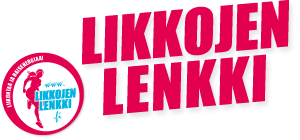 LIKKOJEN LENKKI  2014 lauantaina 24.05.2014maksukuittia vastaan yhdistys tukee osallistumismaksua 15 eurolla.  Maksukuitista kopio toimitetaan rahastonhoitaja Merja Hahtikarille. Katajakatu 17, 38200 Sastamala / merja.hahtikari@sastamala.fiMuista laittaa mukaan tilinumerosi.---------------------------------------------------------------------------------------------------------------------------------------------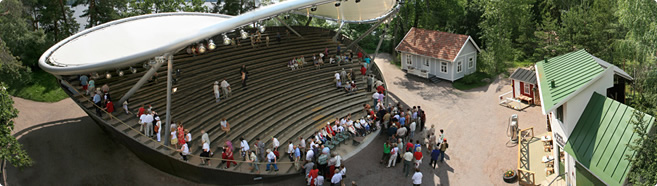 suosikkisarjaan perustuva PIRUNPELTOtorstaina 7.8.2014 klo 18:00TERVETULOA nauttimaan sykähdyttävästä näytelmästä Pyynikin kesäteatterin katetun pyörivän katsomon allebussi lähtee Vammalan linja-autoasemalta klo 16.30matkan hinta jäsen 40 €, muut 50 €hintaan sis. bussikuljetus, teatterilippu ja väliaikakahvitIlmoittautuminen viim. 19.06. Tarja Alaselle, puh. 050 367 0317, tarja.alanen@satuoy.fi